МБДОУ детский сад «Василек»Открытое занятие «Космическое путешествие»во второй младшей группеАвтор-составитель:Евстигнеева Ольга ВасильевнавоспитательМБДОУ д/с «Василек»село Тоцкоес. Тоцкое, 2021г.Пояснительная запискаДанное занятие на тему «Космическое путешествие» интегрированное. Прослеживается интеграция образовательных областей «Познавательное развитие», «Физическое развитие» и «Художественно-эстетическое развитие». Занятие проводится в форме игры-путешествия и актуально тем, что дети решают умственные, физические и творческие задачи, предложенные им в занимательной игровой форме. Занятие способствует развитию памяти, речи, воображения, эмоций; формирует  физические качества; творческий потенциал.Занятие ориентированно на детей младшего дошкольного возраста.Тема занятия: «Космическое путешествие»Цель: дать детям первоначальное представление о космосе, звездах, планетах, ракете, о людях, летающих в космос, о первом космонавте Юрии Гагарине.ЗадачиОбразовательные:- расширить знания детей о профессии космонавта;- активизировать словарь: планета, космос, иллюминатор, космонавт.Развивающие:- развивать речь дошкольников, творческую активность, фантазию;- развивать умение аккуратно приклеивать детали.Воспитательные:- воспитывать уважение к профессии космонавта.Форма занятия.  Игра-путешествие.Методы и приемыПриемы постановки целей и мотивации деятельности детей.Приемы активизации деятельности детей в процессе занятия.Приемы организации практической деятельности детей:Приемы оценки и самооценки.ОборудованиеМультимедиа проектор, проектор звездного неба, музыкальный центр.Методическое обеспечение Аудиозапись «Космическая музыка», презентация «Детям о космосе», мягкие модули для построения ракеты,  «звездочка» – объект на котором прилетел Лунтик. Колокольчик, обручи красный и желтый, звездочки из картона красные и желтые. Лунтик – игрушка, ватман, клей-карандаш по количеству детей, клеенки, салфетки, бумажные заготовки – планеты, шары голубого цвета.Условия и особенности реализацииДанное занятие целесообразно проводить в музыкальном зале, для свободного проведения игр, для комфортной и безопасной расстановки столов для аппликации. Использование большого экрана для мультимедиа проектора, необходимо затемнение  во время просмотра слайдов. Методические советы по проведениюПредварительно, провести с детьми беседу и просмотр презентаций о космосе, первом космонавте Юрии Гагарине. Организовать просмотр мультфильма «Луктик». Разучивание стихотворения «Гагарин и апрель» В. Степанова. Занятие проводится как итоговое мероприятие «Недели Космонавтики». Для детей и воспитателя предусматривается спортивная форма одежды.Сценарный план1. Организационный момент. Создание мотива для деятельности детей.Сюрпризный момент, появление Лунтика. Беседа о космосе и первом космонавте.2. Основной этап. Постановка проблемы. Приемы активизации деятельности детей. Постройка корабля. Игра «Звездопад».3. Этап практического решения проблемы. Вовлечение детей в творческую деятельность. Творческая деятельность детей, дети создают композицию «Космос».4.Заключительный этап. Дети делятся полученными результатами своего творчества.Ход мероприятияДети с воспитателем входят в зал, воспитатель звенит в колокольчикВоспитатель: Колокольчик озорной,Ты ребят в кружок построй.Собрались ребята в кругСлева –друг  и справа – друг.Вместе за руки возьмёмсяИ друг другу улыбнёмся.Дети улыбаются друг другу, здороваются с гостями.Гаснет центральный свет, включается «проектор звездного неба», звучит «космическая» музыка.Воспитатель: Ой, ребята, что происходит? Вы слышите, кто-то плачет!Посмотрите, что там светится? Давайте подойдем, посмотрим. Дети с воспитателем подходят к светящемуся, в форме звезды, накрытому тонкой тканью объекту. Воспитатель поднимает ткать, на звезде сидит «Лунтик».Воспитатель: Ребята, посмотрите, кто это?Дети: Лунтик!Воспитатель: Но как он здесь оказался? И почему он плачет? Давайте у него спросим. Воспитатель с детьми садятся вокруг объекта. Дети спрашивают у Лунтика, почему он плачет, воспитатель подносит игрушку к уху и слушает.Воспитатель: Ребята, Лунтик говорит, что он заблудился,  спрашивает, на какой планете он сейчас находится? Дети отвечают, что наша планета называется Земля.Воспитатель: Ребята, мы находимся на планете Земля, а на какой планете живет Лунтик?Дети: На Луне!Воспитатель: Лунтик хочет вернуться домой, но как это сделать не знает, просит нас помочь ему вернуться на Луну.На экран выводится слайд №1 (Приложение№1)Ребята, Лунтик живет на Луне, мы с вами живем на Земле, днем солнце согревает  и освещает нашу планету Земля, а вечером и ночью на небе мы можем увидеть звезды и луну. Вы когда-нибудь наблюдали за звездами? Ответы детей.Воспитатель: Все планеты ребята находятся в космосе, в космосе очень красиво, посмотрите как сказочно, загадочно. Люди  всегда хотели побывать в космосе, долететь до звезд.  Давным-давно, люди отправили в космос космический корабль с двумя собачками, звали их Белка и стрелка. Слайд №2Они провели в космосе почти целый день! Космический корабль пролетел вокруг земли и  благополучно вернулся домой.А потом в космос полетел первый космонавт! Как его звали?Дети: Юрий Гагарин. Слайд №3Воспитатель: Да, 60 лет назад Юрий Алексеевич Гагарин  первым из людей побывал в космосе! Юрий Гагарин – первый космонавт! На космическом корабле «Восток» он полетел в космос, из космоса он увидел нашу планету –Земля, она показалась ему маленькой и  похожа на шарик. Ребята, как же нам помочь Лунтику? Ответы детей.Воспитатель: Мы с вами сегодня тоже будем космонавтами и отправимся в космическое путешествие,  и вернем Лунтика домой!  Ребята, скажите, что летает выше птиц?Дети: самолет, ракета, вертолет.Воспитатель: А как вы думаете, на самолете можно полететь в космос? Дети отвечают.Воспитатель: Правильно, в космос летают на космической ракете! Мы с вами построим космическую ракету, в конструкторском бюро нам приготовили схему ракеты, а вот и ее детали. Дети из приготовленных мягких модулей выкладывают на полу ракету.Воспитатель: Все готово для полета (руки вперед, вверх)Ждут ракеты всех ребят (руки вместе над головой)Мало времени для взлета (шагаем на месте)Космонавты встали в ряд (прыжок, руки вверх, хлопок)Поклонились вправо, влево (наклоны)Отдадим земле поклон (наклоны вперед)Вот ракета полетела (прыжки на двух ногах)Опустел наш космодром (присели).Слайд №4Воспитатель: Ребята, в космическом корабле есть окна, они круглые и называются иллюминатор. Сложим пальчики, сделаем иллюминатор и посмотрим в него! Что же мы видим?Дети: планеты, звезды. На полу разбросаны звездочки из картона красного и желтого цвета.Воспитатель: Ребята, посмотрите, здесь был настоящий звездопад, сколько звезд нападало, давайте наведем порядок на космической орбите, соберем все звезды!  Давайте мальчики соберут красные звезды и сложат их в красный обруч, а девочки желтые звезды соберут в желтый обруч. Дети по команде собирают звезды и складывают в обручи.Воспитатель: Молодцы ребята, посмотрите, как Лунтик радуется! Слайд №5Воспитатель: И снова посмотрим в иллюминаторы! Это же «Парад планет»! Посмотрите ребята, какие разные и все красивые планеты в космосе!На Луне жил звездочет. Он планетам вел учет: раз – Меркурий, два – Венера, три – Земля, четыре – Марс, пять – Юпитер, шесть – Сатурн, семь – Уран, восьмой – Нептун. Перечисляя планеты, воспитатель выставляет на магнитную доску картинки – планеты.Воспитатель: Ребята, хотите смастерить  для Лунтика красивый космический пейзаж? Воспитатель подводит детей к столу, оборудованному для занятия аппликацией. Показывает ватман, тонированный под космическое небо, с наклеенной ракетой. Воспитатель: Мы наклеим планеты и подарим  нашу работу Лунтику на память! Дети приступают к аппликации. По окончании работы воспитатель вывешивает ватман на магнитную доску.Воспитатель: Молодцы ребята, очень красивый пейзаж у нас получился, ой, Лунтик, кажется что то хочет мне сказать! Воспитатель слушает Лунтика.Воспитатель: Лунтик благодарит вас ребята, за то, что вы показали ему дорогу домой, в космос, и хочет подарить вам на память воздушные шарики. Воспитатель заносит голубые воздушные шарики.Воспитатель: Спасибо Лунтик за подарок! Ну а нам ребята, пора возвращаться.  Занимайте места в ракете!В темном небе звезды светят (поднимают руки)Космонавт летит в ракете (руки в стороны)День летит, два летитИ на землю он глядитВот Земля-наш дом родной! (шагают)Экипаж, ракета, стой!Воспитатель: Вот мы и вернулись домой, на нашу планету, как она называется?Дети: Земля.Воспитатель: Вам понравилось наше путешествие? Что мы видели в космосе? (Землю, Солнце, Луну, звезды). Кто помнит, как звали собак, которые первыми полетели в космос? А как звали первого космонавта?Ответы детей.Воспитатель: Молодцы ребята, все вы были смелыми и ловкими, как настоящие космонавты!Приложение №1Слайд №1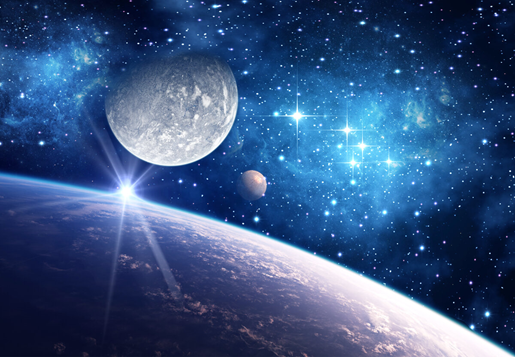 Слайд №2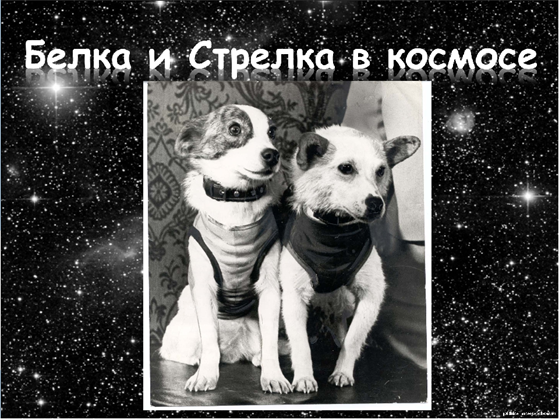 Слайд №3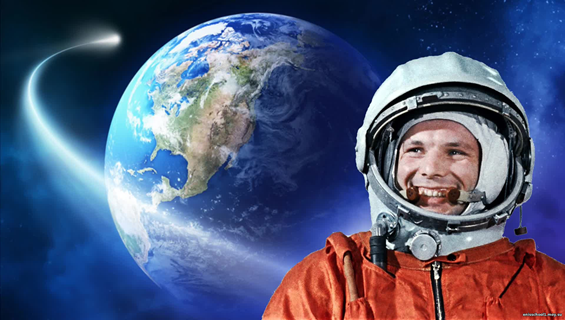 Слайд №4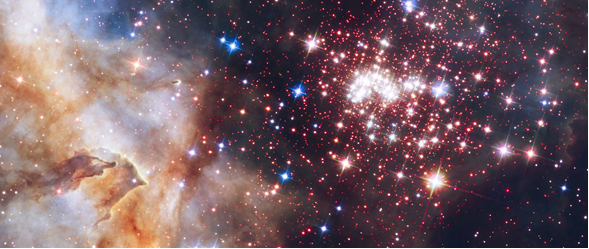 Слайд №5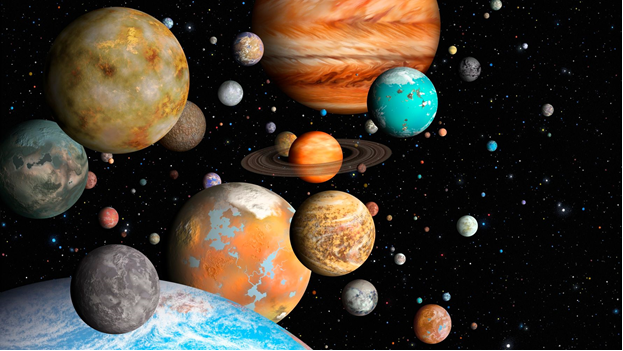 